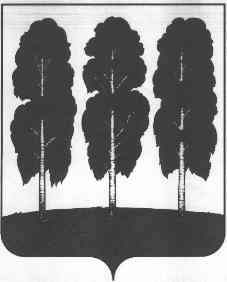 АДМИНИСТРАЦИЯ БЕРЕЗОВСКОГО РАЙОНАХАНТЫ-МАНСИЙСКОГО АВТОНОМНОГО ОКРУГА – ЮГРЫРАСПОРЯЖЕНИЕот  24.05.2022 	                                                        № 340-рпгт. БерезовоО внесении изменений в распоряжениеадминистрции Березовского района  от 01 апреля 2022 года № 195-р «О планепервоочередных действий по обеспечениюразвития экономики Березовского районав условиях  внешнего санкционного давления на 2022 год»	В соответствии с распоряжением Правительства Ханты-Мансийского автономного округа от 25 марта 2022 года № 118-рп «О плане первоочередных действий по обеспечению развития экономики Ханты-Мансийского автономного округа – Югры в условиях  внешнего санкционного давления на 2022 год»:	1. Внести в распоряжение администрации Березовского района от 01.04.2022 № 195-рп «О плане первоочередных действий по обеспечению развития экономики Березовского района в условиях  внешнего санкционного давления на 2022 года» следующие изменения:1.1. Приложение к распоряжению изложить в следующей редакции согласно приложению  к настоящему распоряжению.      	2. Разместить настоящее распоряжение на официальном веб-сайте органов местного самоуправления Березовского района.	3. Настоящее распоряжение вступает в силу после его подписания.И.о. главы района                                                                                   И.В. ЧечеткинаПриложение к распоряжению администрации Березовского районаот 24.05.2022 № 340-рПлан первоочередных действий по обеспечению развития экономики Березовского района в условиях внешнего санкционного давления на 2022 год№Мера (краткое описание)Вид документаСрокОтветственный исполнительРезультат/эффектПоддержка малого и среднего предпринимательства, поддержка инвестицийПоддержка малого и среднего предпринимательства, поддержка инвестицийПоддержка малого и среднего предпринимательства, поддержка инвестицийПоддержка малого и среднего предпринимательства, поддержка инвестицийПоддержка малого и среднего предпринимательства, поддержка инвестицийПоддержка малого и среднего предпринимательства, поддержка инвестиций1.Сохранение на 2022 год действия пониженной ставки в размере 1% налога на имущество физических лиц в отношении объектов налогообложения, включенных в перечень, определяемый в соответствии с пунктом 7 статьи 378.2 Налогового кодекса РФ, объектов налогообложения, предусмотренных абзацем вторым пункта 10 статьи 378.2 НК РФРешения Советов депутатов поселений До 31 декабря 2022 годаСоветы депутатов городского поселения Игрим,городского поселения Березово,сельского поселения Саранпауль.Снижение нагрузки на налогоплательщиков  в условиях санкций2.Мораторий на повышение размера арендной платы по договорам аренды за владение и (или) пользование имуществом, находящимся в муниципальной собственности Березовского района и земельным участкам, находящимся в муниципальной собственности Березовского района и муниципального образования городское поселение Березово, предоставленными в аренду для целей, связанных с ведением предпринимательской деятельности в течение 2022 годаМуниципальный  правовой акт Май 2022 года Комитет по земельным ресурсам и управлению муниципальным имуществом администрации Березовского районаСнижение давления на хозяйствующих субъектов в условиях санкций3.Мораторий в период с 1 апреля 2022 года по 31 декабря 2022 года на начисление пени, штрафов, неустойки, иных санкций за просрочку платежей по договорам аренды имущества, находящегося в муниципальной собственности Березовского района, и земельных участков, находящимся в муниципальной собственности Березовского района и муниципального образования городское поселение Березово,  в отношении арендаторов:- субъекты малого и среднего предпринимательства;- физические лица, применяющие специальный налоговый режим «Налог на профессиональный доход»;- организациям, осуществляющим деятельность в сферах строительства, производства, переработки и хранения строительных материалов, грузовых и пассажирских перевозок на водном, воздушном, автомобильном транспорте в качестве основного вида экономической деятельности, согласно сведениям Единого государственного реестра юридических лиц и (или) Единого государственного реестра индивидуальных предпринимателей по состоянию на 1 января 2022 года.Муниципальный  правовой актМай  2022 годаКомитет по земельным ресурсам и управлению муниципальным имуществом администрации Березовского районаСнижение давления на хозяйствующих субъектов в условиях санкций4.Установление льготного размера арендной платы, начисленной за период с 1 апреля 2022 года по 30 сентября 2022 года, путем применения коэффициента корректировки в размере 0,5 по договорам аренды за владение и (или) пользование имуществом, находящимся в муниципальной собственности Березовского района и земельными участками, находящимся в муниципальной собственности Березовского района и муниципального образования городское поселение Березово, предоставленными в аренду для целей, связанных с ведением предпринимательской деятельности, за исключением договоров аренды земельных участков, заключенных по результатам торгов, и договоров аренды жилых помещений, для следующих категорий арендаторов:- субъекты малого и среднего предпринимательства;- физические лица, применяющие специальный налоговый режим «Налог на профессиональный доход»;- организациям, осуществляющим деятельность в сферах строительства, производства, переработки и хранения строительных материалов, грузовых и пассажирских перевозок на водном, воздушном, автомобильном транспорте в качестве основного вида экономической деятельности, согласно сведениям Единого государственного реестра юридических лиц и (или) Единого государственного реестра индивидуальных предпринимателей по состоянию на 1 января 2022 года.Муниципальный  правовой актМай 2022 годаКомитет по земельным ресурсам и управлению муниципальным имуществом администрации Березовского районаСнижение давления на хозяйствующих субъектов в условиях санкций5.Мораторий в течение 2022 года на начисление неустойки, штрафов, пени субъектам малого и среднего предпринимательства и физическим лицам, применяющим специальный налоговый режим «Налог на профессиональный доход», по договорам аренды объектов муниципального нежилого фонда, муниципального движимого имущества Муниципальный  правовой актИюнь  2022 годаАдминистрации сельских поселений Светлый и ПриполярныйСнижение давления на хозяйствующих субъектов в условиях санкций6.Предоставление в течение  2022 года отсрочки или рассрочки субъектам малого и среднего предпринимательства и физическим лицам, применяющим специальный налоговый режим «Налог на профессиональный доход», по договорам аренды имущества и земельных участков, находящихся в муниципальной собственностиМуниципальный правовой акт Апрель 2022 годаАдминистрация городского поселения ИгримСнижение давления на хозяйствующих субъектов в условиях санкций7.Предоставление финансовой поддержки  субъектам малого и среднего предпринимательства Июнь 2022 годаКомитет по экономической политике администрации Березовского районаСтабилизация финансово-экономического положения субъектов малого и среднего предпринимательства, не менее 22 субъектов получат финансовую поддержкуСохранение транспортной подвижности  Сохранение транспортной подвижности  Сохранение транспортной подвижности  Сохранение транспортной подвижности  Сохранение транспортной подвижности  Сохранение транспортной подвижности  8. Предоставление субсидии предприятиям автомобильного, воздушного и водного транспортаДо 31 декабря 2022 годаОтдел транспорта администрации Березовского района 3 организации сохранят финансовую устойчивостьСохранение финансовой устойчивости предприятий жилищно-коммунального комплексаСохранение финансовой устойчивости предприятий жилищно-коммунального комплексаСохранение финансовой устойчивости предприятий жилищно-коммунального комплексаСохранение финансовой устойчивости предприятий жилищно-коммунального комплексаСохранение финансовой устойчивости предприятий жилищно-коммунального комплексаСохранение финансовой устойчивости предприятий жилищно-коммунального комплекса9.Предоставление субсидий на возмещение недополученных доходов организациям, осуществляющим реализацию электрической энергии населению и приравненным к ним категориям потребителей, в зоне децентрализованного электроснабжения по социально ориентированным ценамДо 31 декабря 2022 годаУправление по жилищно-коммунальному хозяйству администрации Березовского района2 организации энергетического комплекса сохранят финансовую устойчивость10.Предоставление субсидий на возмещение недополученных доходов организациям, осуществляющим реализацию электрической энергии предприятиям жилищно-коммунального и агропромышленного комплексов, субъектам МСП, организациям бюджетной сферы в зоне децентрализованного электроснабжения по цене электрической энергии зоны централизованного электроснабженияДо 31 декабря 2022 годаУправление по жилищно-коммунальному хозяйству администрации Березовского района1 организация энергетического комплекса сохранят финансовую устойчивость11.Предоставление субсидий на возмещение недополученных доходов организациям, осуществляющим реализацию населению сжиженного газа по социально ориентированным ценамДо 31 декабря 2022 годаУправление по жилищно-коммунальному хозяйству администрации Березовского района1 организация коммунальной сферы (газоснабжение) сохранит финансовую устойчивостьПотребительский рынокПотребительский рынокПотребительский рынокПотребительский рынокПотребительский рынокПотребительский рынок12.Предоставление бесплатных торговых мест на ярмарках, организаторами которых выступают органы местного самоуправления муниципальных образований Березовского районаДо 31 декабря 2022 годаКомитет по экономической политике администрации Березовского районаСтабилизация финансово-экономического положения субъектов малого и среднего предпринимательства13.Проведение мониторинга цен на товары первой необходимостиДо 31 декабря 2022 годаКомитет по экономической политике администрации Березовского района Городские и сельские поселения Березовского районаСвоевременное выявление необоснованного роста цен для выработки и принятия решений14.Мониторинг наличия лекарственных в аптечных организацияхДо 31 декабря 2022 годаКомитет спорта и молодежной политики администрации Березовского районаСвоевременное выявление отсутствия лекарственных препаратов15.Мониторинг розничных цен на нефтепродукты и газ по АЗСДо 31 декабря 2022 годаКомитет по экономической политике администрации Березовского районаСвоевременное выявление необоснованного роста цен для выработки и принятия решений16.Проведение с использованиемсредств массовой информации и социальных сетей разъяснительной работы с населением о наличии, запасах и поставках продовольственных товаров первой необходимости, лекарственных препаратовДо 31 декабря 2022 годаКомитет по экономической политике администрации Березовского района;Комитет спорта и молодежной политики администрации Березовского района;Информационно-аналитический отдел администрации Березовского районаПовышение информированности населения, снижение ажиотажного спроса на товары первой необходимости, лекарственные препаратыПромышленный комплекс и сельское хозяйство Промышленный комплекс и сельское хозяйство Промышленный комплекс и сельское хозяйство Промышленный комплекс и сельское хозяйство Промышленный комплекс и сельское хозяйство Промышленный комплекс и сельское хозяйство 17.Предоставление субсидий сельскохозяйственным товаропроизводителям Березовского районаДо 31 декабря 2022 годаОтдел по вопросам малочисленных народов Севера, природопользованию, с/х и экологии администрации Березовского районасохранение объемов производства и сельскохозяйственной и пищевой продукции18.Неприменение  мер реагирования, штрафных санкций к товаропроизводителям сельскохозяйственной и пищевой продукции в случае недостижения целевых показателей, установленных соглашениями о предоставлении финансовой поддержкиМуниципальный правовой актДо 31 декабря 2022 годаОтдел по вопросам малочисленных народов Севера, природопользованию, с/х и экологии администрации Березовского районастабилизация финансово-экономического положения товаропроизводителейНекоммерческий секторНекоммерческий секторНекоммерческий секторНекоммерческий секторНекоммерческий секторНекоммерческий сектор19.Предоставление финансовой поддержки некоммерческим организациям, в том числе социально-ориентированным   на реализацию проектов в области культуры, физической культуры спортаМуниципальный правовой актДо 01 июля 2022 годаКомитет культуры администрации Березовского района;Комитет спорта и молодежной политики администрации Березовского районаОказание мер поддержки социально ориентированным некоммерческим организациями20.Предоставление субсидии по  программе персонифицированного финансирования дополнительного образования детей на территории Березовского района на 2022До 31 декабря 2022 годаКомитет образования администрации Березовского районаОказание мер поддержки социально ориентированным некоммерческим организациями21.Предоставление грантов в форме субсидий «Грант главы Березовского района на развитие гражданского общества»До 31 декабря 2022 годаИнформационно-аналитический отдел администрации Березовского районаОказание мер поддержки социально ориентированным некоммерческимПоддержка бюджетов муниципальных образований, ускорение бюджетных процедурПоддержка бюджетов муниципальных образований, ускорение бюджетных процедурПоддержка бюджетов муниципальных образований, ускорение бюджетных процедурПоддержка бюджетов муниципальных образований, ускорение бюджетных процедурПоддержка бюджетов муниципальных образований, ускорение бюджетных процедурПоддержка бюджетов муниципальных образований, ускорение бюджетных процедур22.Неприменение  мер ответственности  в случае невыполнения обязательств по соглашениям, которые предусматривают социально-экономическое развитие и оздоровление муниципальных финансов городских и сельских поселений Березовского районаМуниципальный правовой актАпрель 2022 годаКомитет по финансам администрации Березовского районаПоддержка бюджетов муниципальных образований Березовского района23.Упрощение и ускорение бюджетных  процедур в части гибкости перераспределения средств бюджета Березовского района без внесения изменений в закон о бюджетеМуниципальный правовой актДо 31 декабря 2022 годаКомитет по финансам администрации Березовского районаОперативность принятия решений в части перераспределения средств бюджета Березовского района на приоритетные направления расходов бюджета24.Авансирование по заключенным  и вновь заключаемым договорам о закупке услуг общественного питания и (или) поставке пищевых продуктов, закупаемых для организаций, осуществляющих образовательную детальность (до 50%)Муниципальный правовой актДекабрь 2022 годаКомитет по финансам администрации Березовского районаОбеспеченность наличия необходимого количества продуктов питания в образовательных организациях25.Авансирование по заключенным и вновь заключаемым контрактам до 50 процентов от суммы договора (контракта), но не более лимитов бюджетных обязательств, доведенных на соответствующие цели на финансовый год, по договорам (контрактам) выполнения работ по строительству, реконструкции, капитальному ремонту объектовМуниципальный правовой актДекабрь 2022Комитет по финансам администрации Березовского районаОбеспеченность оборотными средствами подрядчиков на реализацию контрактов